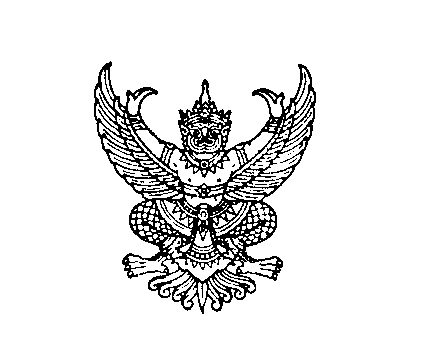 บันทึกข้อความส่วนราชการ   โรงเรียนเชียงยืนพิทยาคม    อำเภอเชียงยืน   จังหวัดมหาสารคามที่  	 /	                                           วันที่  		เดือน	พ.ศ.	เรื่อง  ส่งมอบหมายงานในหน้าที่ราชการเรียน   ผู้อำนวยการโรงเรียนเชียงยืนพิทยาคมตามคำสั่ง/หนังสือราชการ ..........................................  ที่......	/	 เรื่อง....................................  ลงวันที่     เดือน	                     พ.ศ.	  ได้แต่งตั้ง/ย้าย/โอน  ข้าฯ (นาย,นาง,นางสาว) 				 ตำแหน่ง 	 วิทยฐานะ 	 ตำแหน่งเลขที่ 		  เงินเดือน	 บาท สังกัดโรงเรียนเชียงยืนพิทยาคม ย้าย/โอน  ตั้งแต่วันที่     เดือน	พ.ศ.	  แล้ว นั้นบัดนี้ข้าพเจ้า ได้จัดทำบันทึกการรับส่งงานในหน้าที่ราชการตามระเบียบสำนักนายกรัฐมนตรี ว่าด้วยการรับส่งงานในหน้าที่ราชการ พ.ศ.2524 จำนวน 		 ชุด รายละเอียดปรากฏตามสิ่งที่ส่งมาด้วยแนบมาพร้อมหนังสือนี้ด้วยแล้วจึงเรียนมาเพื่อโปรดพิจารณา	ลงชื่อ				ผู้ส่งมอบ                                                                       (			          )				  			 ตำแหน่ง 		 ความคิดเห็นหัวหน้ากลุ่มสาระการเรียนรู้-ตรวจสอบการส่งงานที่ได้รับมอบหมาย  ครบแล้ว  ค้าง ได้แก่.............................................-อื่นๆ (ระบุ) ......................................................................................................................................ลงชื่อ..................................................                                                                      (			     )				  		  	      หัวหน้ากลุ่มสาระการเรียนรู้ความคิดเห็นกลุ่มบริหารงานบุคคล-ตรวจสอบการส่งใบลา  ครบแล้ว  ยังไม่ส่งใบลา ครั้งที่ ......................................................-อื่นๆ (ระบุ) .....................................................................................................................................ลงชื่อ..................................................                                                                      	  (นางยุพี  ภิรมย์)				  		   หัวหน้ากลุ่มบริหารงานบุคคล 	ความคิดเห็นกลุ่มบริหารทั่วไป-ตรวจสอบการส่งงานที่ได้รับมอบหมาย  ครบแล้ว  ค้าง ได้แก่.............................................-อื่นๆ (ระบุ) ......................................................................................................................................ลงชื่อ..................................................                                                                      (นายศิวาวุธ  ชิณโคตร)				  		  รองผู้อำนวยการกลุ่มบริหารทั่วไป	ความคิดเห็นกลุ่มบริหารวิชาการ-ตรวจสอบการส่ง เอกสารทางการศึกษา  ครบแล้ว  ค้าง ได้แก่...........................................-อื่นๆ (ระบุ) ......................................................................................................................................ลงชื่อ..................................................                                                                    (นางสาวขวัญรัตน์  นาสุริวงศ์)				  		รองผู้อำนวยการกลุ่มบริหารวิชาการ 	ความคิดเห็นกลุ่มบริหารงบประมาณ-ตรวจสอบการค้างเงินยืมราชการ  ครบแล้ว ค้าง ได้แก่........................................................-ตรวจสอบการค้างเงินสวัสดิการต่างๆ  ครบแล้ว  ค้าง ได้แก่................................................-ตรวจสอบการค้างเงินการส่งคืนพัสดุ  ครบแล้ว  ค้าง ได้แก่.................................................-อื่นๆ (ระบุ) ......................................................................................................................................ลงชื่อ..................................................                                                                    	(นายสมบัติ เอื้อกิจ)				  		รองผู้อำนวยการกลุ่มบริหารงบประมาณ 	ความคิดเห็นผู้อำนวยการสถานศึกษา............................................................................................................................................................................................................................................................................................................................................................	ลงชื่อ..................................................ผู้รับมอบงาน                                                                   (นายปรีชา  การสอาด)				  	     ผู้อำนวยการโรงเรียนเชียงยืนพิทยาคมบันทึกการมอบหมายงานในหน้าที่ตำแหน่งระหว่าง 			 ตำแหน่ง  	กับ นายปรีชา  การสอาด ตำแหน่ง ผู้อำนวยการโรงเรียนเชียงยืนพิทยาคม							   เขียนที่โรงเรียนเชียงยืนพิทยาคม						  วันที่...........เดือน...................................พ.ศ. .................วันนี้ เวลา 	 น. ข้าพเจ้า					ตำแหน่ง		วิทยฐานะ		 สังกัด โรงเรียนเชียงยืนพิทยาคม รับเงินเดือนในอันดับ คศ. 	ขั้น		บาท ได้ส่งมอบงานในหน้าที่ราชการให้แก่ นายปรีชา  การสอาด ตำแหน่ง ผู้อำนวยการโรงเรียนเชียงยืนพิทยาคม ดังมีรายละเอียด ดังนี้1.งานหน้าที่ที่รับผิดชอบ 1.1 				1.2 				1.3 				1.4 				2.งานพิเศษที่ได้รับมอบหมาย2.1 				2.2 				2.3 				3.รายงานส่งมอบทรัพย์สินของทางราชการข้าพเจ้า					 (ผู้ส่ง) ได้ส่งและมอบทรัพย์สินในความรับผิดชอบ ตำแหน่ง		วิทยฐานะ		 (ผู้รับ) เมื่อวันที่ ...........เดือน.........พ.ศ. ...........เมื่อเวลา 		 น. โดยผู้รับทรัพย์สินหรือเอกสาร ตามรายละเอียดที่แนบ4.งานที่ต้องดำเนินการต่อเนื่อง (ดำเนินการยังไม่แล้วเสร็จ)4.1 						4.2 						4.3 						5.ปัญหาและอุปสรรคในการดำเนินงาน5.1 						5.2 						5.3 						6.ข้อเสนอแนะ6.1 						6.2 						6.2 						ลงชื่อ                                    ผู้มอบงาน	 ลงชื่อ                                    ผู้รับมอบหมายงาน      (				) 			 (นายปรีชา  การสอาด)ตำแหน่ง					ตำแหน่ง ผู้อำนวยการโรงเรียนเชียงยืนพิทยาคมลงชื่อ                                    พยาน		 ลงชื่อ                                    พยาน      (				) 		      (				)  ตำแหน่ง					 ตำแหน่ง		คำสั่งผู้อำนวยการสถานศึกษา............................................................................................................................................................................................................................................................................................................................................................	ลงชื่อ..................................................ผู้รับมอบงาน                                                                   (นายปรีชา  การสอาด)				  	     ผู้อำนวยการโรงเรียนเชียงยืนพิทยาคม ลงชื่อ                                    ผู้รับมอบงาน ไปปฏิบัติราชการต่อ		       (				) 		  ตำแหน่ง		ลงชื่อ                                    ผู้รับมอบงาน ไปปฏิบัติราชการต่อ		       (				) 		  ตำแหน่ง		ที่วิชาที่สอนชั้นจำนวนชั่วโมงสอน/สัปดาห์ (ชม.)รวมรวมรวมที่เรื่องจำนวนการปฏิบัติ